Об утверждении правил организации и осуществления туризма, в том числе обеспечения безопасности туризма на особо охраняемых природных территориях города Канаш Чувашской Республики В соответствии с частью 5 статьи 5.2 Федерального закона от 14 марта 1995 г.              № 33-ФЗ «Об особо охраняемых природных территориях», Постановлением Правительства РФ от 21 декабря 2023 г. № 2230 «Об утверждении Типовых правил организации и осуществления туризма, в том числе обеспечения безопасности туризма на особо охраняемых природных территориях регионального и местного значения», Администрация города Канаш Чувашской Республики постановляет:1. Утвердить прилагаемые правила организации и осуществления туризма, в том числе обеспечения безопасности туризма на особо охраняемых природных территориях города Канаш Чувашской Республики.2. Настоящее постановление вступает в силу с 1 сентября 2024 г. и действует до 1 сентября 2030 г.Глава города                                                                                                          В.Н. МихайловУТВЕРЖДЕНЫпостановлением администрации города Канаш Чувашской Республики от_________ №______Правила организации и осуществления туризма, в том числе обеспечения безопасности туризма на особо охраняемых природных территориях города Канаш Чувашской Республики1. Настоящие правила устанавливают порядок организации и осуществления туризма, в том числе обеспечения безопасности туризма на особо охраняемых природных территориях города Канаш Чувашской Республики.2. Организация туризма на особо охраняемых природных территориях города Канаш Чувашской Республики осуществляется администрацией города Канаш Чувашской Республики (далее –администрация), в ведении которой находятся такие территории (далее - организаторы туризма).3. Под организацией туризма в настоящих правилах понимается осуществляемый организаторами туризма комплекс мероприятий, направленный на обеспечение оказания услуг в сфере туризма в границах особо охраняемых природных территорий города Канаш Чувашской Республики на специально оборудованных для этого местах и маршрутах.4. При организации и осуществлении туризма на особо охраняемых природных территориях местного значения учитываются основные критерии и особенности, установленные пунктом 2 статьи 5.2 Федерального закона от 14 марта 1995 г. № 33-ФЗ «Об особо охраняемых природных территориях.5. Понятия «турист», «экскурсант», «экскурсовод (гид)», «гид-переводчик», «инструктор-проводник», используемые в настоящих правилах, имеют значения, определенные Федеральным законом от 24 ноября 1996 г. № 132-ФЗ «Об основах туристской деятельности в Российской Федерации».Понятие «рекреационная нагрузка», используемое в настоящих правилах, означает фактическое количество человек, которое находится на особо охраняемой природной территории либо в ее отдельной части в единицу времени.6. Услуги в сфере организации туризма могут оказывать:а) администрация - в отношении особо охраняемых природных территорий местного значения, находящихся в ее ведении;б) физические и юридические лица, осуществляющие туроператорскую и иную деятельность в соответствии с Федеральным законом от 24 ноября 1996 г. № 132-ФЗ «Об основах туристской деятельности в Российской Федерации», а также юридические и физические лица, заключившие в соответствии с требованиями гражданского законодательства и законодательства Российской Федерации о контрактной системе в сфере закупок товаров, работ, услуг для обеспечения государственных и муниципальных нужд гражданско-правовой договор (контракт) с администрацией, в ведении которой находятся особо охраняемые природные территории местного значения.7. При организации и осуществлении туризма на особо охраняемых природных территориях местного значения администрация, в ведении которой находятся особо охраняемые природные территории местного значения, юридические лица, физические лица, оказывающие услуги в сфере организации туризма, а также туристы, экскурсанты обязаны соблюдать законодательство в области охраны окружающей среды, в области обращения с отходами, в сфере охраны здоровья, в области обеспечения санитарно-эпидемиологического благополучия населения и законодательство Российской Федерации о пожарной безопасности (в том числе при организации туристских стоянок), а также законодательство Российской Федерации об особо охраняемых природных территориях и требования настоящих правил.8. В целях обеспечения безопасности туризма время, сроки, условия посещения, специально оборудованные для туризма места и маршруты определяются организаторами туризма с учетом погодных условий, ландшафта местности и иных факторов, а также равномерного распределения рекреационной нагрузки.9. Транспортные средства и специальное оборудование для передвижения туристов, экскурсантов при осуществлении туризма должны использоваться таким образом, чтобы это не составляло угроз сохранению биологического и ландшафтного разнообразия, отдельных экологических систем.10. Кино-, видео- и фотосъемки в процессе осуществления туризма должны проводиться методами, не вызывающими беспокойство объектов животного мира и не влияющими на естественный ход природных процессов, любые преднамеренные манипуляции с объектами животного и растительного мира для обеспечения лучших условий кино-, видео- и фотосъемок (подгон или вспугивание объектов животного мира, изъятие из грунта объектов растительного мира) запрещаются.Кино-, видео- и фотосъемки не должны препятствовать деятельности администрации, в ведении которой находятся особо охраняемые природные территории местного значения.Кино-, видео- и фотосъемки с использованием дополнительного навесного оборудования, квадрокоптеров-дронов, софитов, световых экранов, другого оборудования и специального реквизита на особо охраняемых природных территориях на особо охраняемых природных территориях местного значения - по согласованию с администрацией, в ведении которой находятся такие территории.11. Администрацией, в ведении которой находятся особо охраняемые природные территории местного значения, определяются особенности посещения соответствующей особо охраняемой природной территории местного значения в рамках утверждаемых правил организации и осуществления туризма, в том числе обеспечения безопасности туризма на особо охраняемых природных территориях регионального и местного значения, в соответствии с пунктом 5 статьи 5.2. Федерального закона от 14 марта 1995 г. № 33-ФЗ «Об особо охраняемых природных территориях».Особенности посещения особо охраняемой природной территории местного значения определяют совокупность требований к нахождению на особо охраняемой природной территории местного значения, предъявляемых к туристам, экскурсантам, в соответствии с установленным для таких особо охраняемых природных территорий режимом их особой охраны.12. Администрация, в ведении которой находятся особо охраняемые природные территории местного значения, юридические лица, физические лица, оказывающие услуги в сфере организации туризма на особо охраняемой природной территории регионального или местного значения, должны довести до сведения туристов, экскурсантов особенности посещения особо охраняемой природной территории местного значения.13. Основными видами услуг в сфере организации туризма на особо охраняемых природных территориях местного значения являются:а) организация посещения музеев природы, визит-центров, смотровых площадок, вольерных комплексов, оборудованных мест отдыха посетителей;б) организация и проведение экскурсий;в) услуги по предоставлению экскурсантам аттестованных экскурсоводов (гидов), гидов-переводчиков и инструкторов-проводников;г) услуги по организации проживания туристов, экскурсантов в средствах размещения различных видов, в том числе в гостиницах, домах отдыха, палаточных лагерях, в кемпингах, на туристских базах, в горных приютах и других средствах размещения;д) услуги по осуществлению кино-, видео- и фотосъемки;е) услуги по благоустройству и уборке мест отдыха и размещения туристов, экскурсантов;ж) услуги по организации питания, в том числе по производству и реализации продуктов питания (в том числе местного производства), организации объектов общественного питания, приготовлению пищи;з) услуги по перевозке туристов, экскурсантов транспортом различных видов, оборудованным для перевозки людей;и) услуги по производству и реализации сувенирной продукции, в том числе изделий народных промыслов;к) информационные, образовательные и консультационные услуги, в том числе по экологическому просвещению;л) проведение событийных и массовых мероприятий, акций (ярмарок, фестивалей, конкурсов, выставок и прочих мероприятий);м) прокат туристского снаряжения, спортивного инвентаря.14. В целях обеспечения безопасности туризма на особо охраняемых природных территориях местного значения в обязательном порядке проводится инструктаж с туристами, экскурсантами по требованиям и правилам поведения туристов, экскурсантов, предусмотренным особенностями посещения особо охраняемых природных территорий местного значения.Чӑваш РеспубликинКАНАШ ХУЛААДМИНИСТРАЦИЙĔЙЫШĂНУ__________№______Канаш хули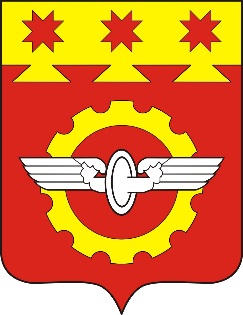 АДМИНИСТРАЦИЯГОРОДА КАНАШ                                                                                                                                     Чувашской РеспубликиПОСТАНОВЛЕНИЕ__________№__________    город Канаш